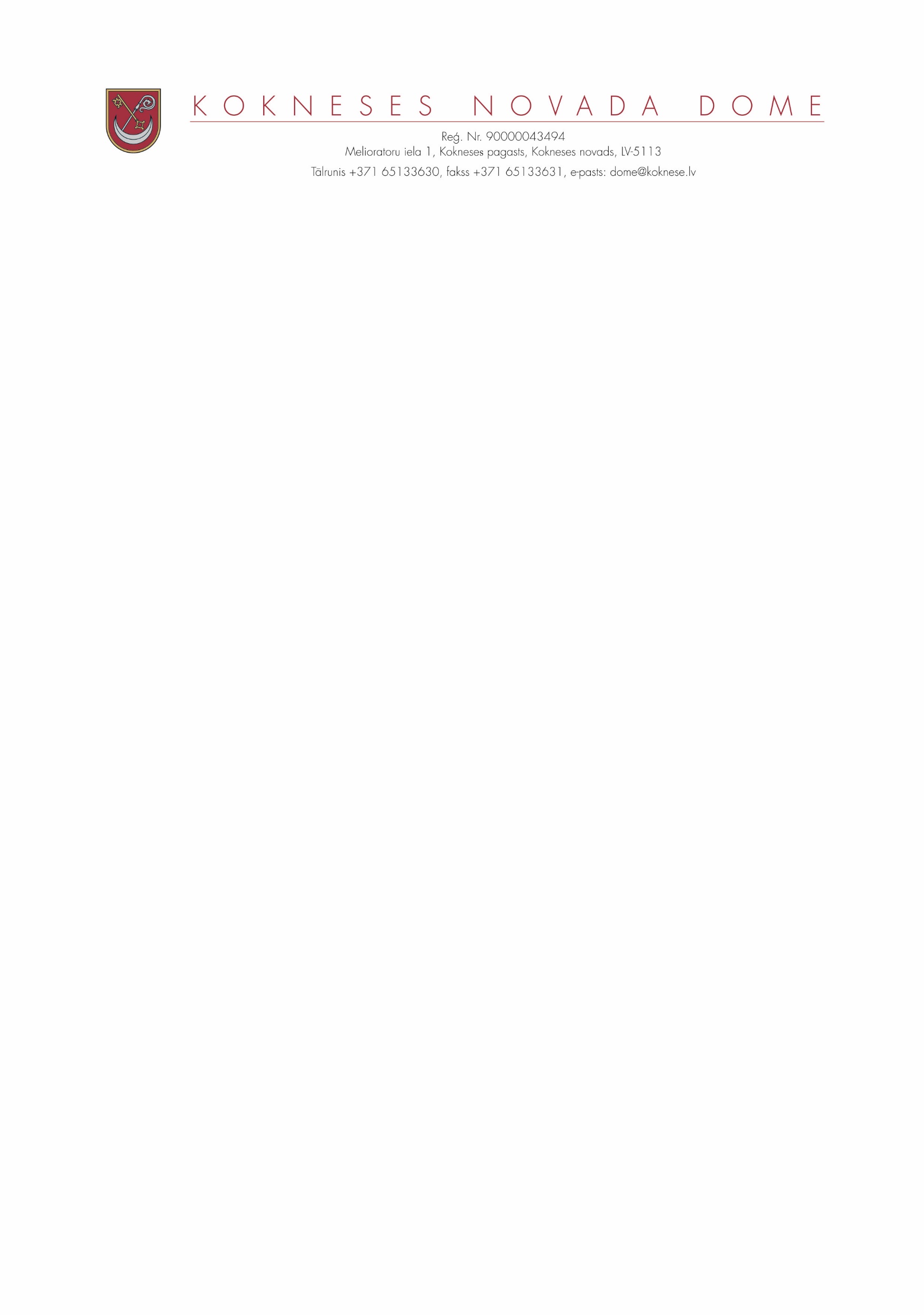 SĒDES PROTOKOLA IZRAKSTSKokneses  novada Kokneses pagastā2020.gada 27.maijā									Nr.83.6. Par cirsmu izsoli ___________________________________________________________________________________________________ ZIŅO:  Dainis VingrisNoklausoties  informāciju par pašvaldībai piederošo meža īpašumu apsaimniekošanu un pamatojoties uz Publiskas personas mantas atsavināšanas likuma 3.panta otro daļu; 4.panta pirmo un otro daļu; 6.panta otro un trešo daļu; 8.panta  ceturto daļu; 9.panta trešo daļu; 10. panta  otro daļu; 13.pantu un 15.pantu,    ņemot vērā Finanšu un attīstības pastāvīgās komitejas 27.05.2020. ieteikumu, atklāti balsojot, PAR-14 ( Ilgonis Grunšteins, Aigars Kalniņš, Dāvis Kalniņš, Pēteris Keišs, Rihards Krauklis, Jānis Liepiņš, Raina Līcīte,  Henriks Ločmelis, Ivars Māliņš,  Jānis Miezītis, Edgars Mikāls, Māris Reinbergs, Ziedonis Vilde, Dainis Vingris), PRET-nav, ATTURAS- nav,  Kokneses novada dome NOLEMJ:1.Pārdot rakstiskā izsolē ar augšupejošu soli Kokneses novada domei piederošā meža īpašuma ar kadastra Nr. 3260 009 0066 „ Kaplavas kapi”, Kokneses pagasta, Kokneses novadā, meža cirsmu sanitāro izstrādi,  saskaņā ar izsoles noteikumiem. 2.Noteikt cirsmu izsoles sākuma noteikto cenu  710, 00 euro (septiņi simti desmit euro 00 centi).3.Apstiprināt Kokneses novada domes  meža cirsmu izsoles noteikumus( pielikumā).4.Noteikt, ka Meža cirsmu izsoli rīko Kokneses novada domes  Izsoles komisija. PielikumsAPSTIPRINĀTIar Kokneses  novada domes 27.05.2020. sēdes lēmumu Nr.3.6(protokols Nr.8 )                 KOKNESES  NOVADA  DOMES MEŽA CIRSMU  IZSOLES NOTEIKUMI1. Šie izsoles noteikumi nosaka kārtību, kādā tiks rīkota Kokneses novada domei piederošajā nekustamajā īpašumā ar kadastra Nr. 3260 009 0066 „ Kaplavas kapi”, Kokneses pagasta, Kokneses novadā, zemes vienībā ar kadastra apzīmējumu 3260 009 0066,meža 1.kvartāla 1.; 2.; 3.; 4.; un 5. nogabalā ar cirtes veidu - sanitārās cirte, kustamās mantas –    pircēja noteikšanai saskaņā ar Publiskas personas mantas atsavināšanas likumu.2. Ziņas par izsolē pārdodamo objektu:2.1.  Nosaukums: Kokneses novada, Kokneses pagasta, meža īpašuma „ Kaplavas kapi”, 1.kvartāla 1.; 2.; 3.; 4.; un 5. nogabalā sanitāro cirsmu izstrādi .2.2.  Pārdodamais objekts  kopā sastāv no – zemes vienībā ar kadastra apzīmējumu 3260 009 0066 - 1.kvartāla  piecos nogabalos, sanitārās cirtes veidu, saskaņā ar cirsmu vērtējuma lapu ar kopējo koku skaitu 79 un 74,79 m3 pārdošanas krāju. 2.3. Īpašnieks: Kokneses novada dome.3. Pārdošanas metode: Pārdošana rakstiskā  izsolē ar augšupejošu soli.4. Cirsmu izsoles kopējā sākumcena 710, 00 euro (septiņi simti desmit euro 00 centi).4.1.  Maksāšanas līdzeklis: euro  100% apmērā.5. Izsolē var piedalīties fiziska vai juridiska persona, kas iesniegusi dokumentus ar rakstisku cenas piedāvājumu līdz 2020.gada 15.jūnija plkst.10.00 un iemaksājis dalības maksu  30,00 euro ( trīsdesmit euro), un nodrošinājuma summu 10% no objekta sākumcenas, t. i., 71,00 euro ( septiņdesmit vienu euro  ). 5.1. Izsoles dalībnieki dalības maksu un nodrošinājuma naudu iemaksā ar  atsevišķiem maksājuma dokumentiem norādot tā iemaksas mērķi „ Cirsmu izsole Kokneses pagastā” nodrošinājuma maksa vai dalības maksa, Kokneses novada domes reģistrācijas Nr. LV 90000043494 -A/S SEB bankas UNLALV2X kontā LV 22UNLA0035900130701 vai -A/S Swed bankas  HABA LV22  kontā LV94HABA0551003424462.  6. Izsoles process notiek saskaņā ar Latvijas Republikas Publiskas personas mantas atsavināšanas likuma nosacījumiem.7. Izsole notiks 2020.gada 16.jūnijā plkst.10.00, Kokneses novada domes telpās 1.stāva lielajā zālē , pēc adreses Melioratoru ielā 1, Kokneses pagasta, Kokneses novadā.7.1. Ar izsoles objektu var iepazīties iepriekš piesakoties un saskaņojot ar Kokneses domes komunālās nodaļas vadītāju Benitu Peciņu  pa tālruni mob.29421728. 8. Lai piedalītos Objekta izsolē ir jāiesniedz rakstisku piedāvājumu Kokneses novada domē Melioratoru ielā 1, Kokneses pagasts, Kokneses novads , LV – 5113, aploksnē ar atzīmi „Cirsmu izsole Kokneses pagastā”, kurā ir cenas piedāvājums( atsevišķi slēgtā aploksnē ar norādi cenas piedāvājums)  un sekojoši dokumenti:8.1. Fiziskām personām – pieteikums ar izsoles dalībnieka atzīmi par to, ka piekrīt izsoles noteikumiem un piedāvāto cenu ( atsevišķi slēgtā aploksnē ar norādi cenas piedāvājums) un maksājuma dokumentu izdrukas (bankas apstiprinājumu nevajag)  par izsoles nodrošinājuma  un  dalības maksas samaksu.8.2. Juridiskām personām arī personālsabiedrībām  pieteikums ar izsoles dalībnieka atzīmi, par to, ka piekrīt izsoles noteikumiem un piedāvāto cenu ( atsevišķi slēgtā aploksnē ar norādi cenas piedāvājums) jāpievieno  šādi dokumenti: 8.2.1. iestādes apliecināts spēkā esošs statūtu(līguma)noraksts vai izraksts par pārvaldes institūciju (amatpersonu) kompetences apjomu(paraksta tiesībām) un attiecīgās institūcijas lēmums par cirsmu pirkšanu;8.2.2. reģistrācijas apliecības(ja ir) ( iestādes apstiprināta) kopija;8.2.3. maksājuma dokumenti izdrukas (bankas apstiprinājumu nevajag)  par izsoles nodrošinājuma  un  dalības maksas samaksu.8.3. Pieteikumā jānorāda:8.3.1. iesniedzēja vārds, uzvārds vai nosaukums;8.3.2. juridiskā adrese;8.3.4. norēķinu konta numuru kredītiestādē;8.3.6. apliecinājumu par piekrišanu izsoles noteikumiem.8.3.7. pieteikumam pievienojama slēgta aploksne ar cenas piedāvājumu.`	8.4. Piedāvājumi, kas neatbilst šīm prasībām, uzskatāmi par nederīgiem.9. Izsoles komisija izskata iesniegtos dokumentus un pārliecinās par to atbilstību pirms izsoles sākuma, neatverot slēgtās aploksnes  ar piedāvāto cenu. 	10. Izsole notiek tikai tad, ja izsolei tiks reģistrēts vismaz viens izsoles dalībnieks un tā iesniegtie dokumenti atbilsts prasītajam izsoles noteikumos. 11. Izsoles vadītājs 2020.gada 16.jūnijā plkst.10.00  atklāj izsoli, raksturo pārdodamo Objektu un paziņo izsolāmā Objekta sākumcenu.12. Izsoles vadītājs  izsoles komisijas un dalībnieku klātbūtnē atver aploksnes ar iesniegtajiem cenu piedāvājumiem un izsoles komisijas locekļi parakstās uz tiem. Mutiskie piedāvājumi rakstiskā izsolē ir aizliegti.13. Pēc aplokšņu atvēršanas, izsoles komisija no iesniegtajiem piedāvājumiem sastāda piedāvāto cenu sarakstu, atzīmējot to izsoles protokolā, un, ja nav šaubu, nosauc visaugstāko cenu un dalībnieku, kas to nosolījis. Nosolītājs parakstās uz cenu saraksta .Izsole tiek  paziņota par  pabeigtu. 14. Ja pēc visu aplokšņu atvēršanas izrādās, ka vairāki izsoles dalībnieki piedāvājuši vienādu augstāko cenu, izsoles komisija turpina izsoli, pieņemot rakstiskus piedāvājumus no personām, kuras piedāvājušas vienādu augstāko cenu. 15.  Izsoles dalībnieks, kurš   nosolījis visaugstāko cenu, ar savu parakstu uz cenu saraksta apliecina cenas atbilstību nosolītajai cenai.16. Izsoles dalībniekiem, kuri nav nosolījuši visaugstāko cenu, 10 (desmit) darba dienu laikā pēc izsoles protokola parakstīšanas dienas, tiek atmaksāts iemaksātais nodrošinājums. Izsoles dalībniekam, kas ir nosolījis visaugstāko cenu, nodrošinājuma nauda tiek ieskaitīta nosolītā Objekta apmaksā. Dalības maksa  netiek atmaksāta. 16.1. Izsoles nodrošinājuma nauda  tiek atmaksāta šādos gadījumos:-  ja izsole atzīta par nenotikušu izsoles rīkotāja vainas dēļ;-  ja izsoles objektu pārsolījis cits izsoles dalībnieks.17. Ja noteiktā termiņā uz izsoli ir reģistrējies tikai viens izsoles dalībnieks, izsoles komisija piedāvā vienīgajam reģistrētajam izsoles dalībniekam  pirkt objektu par piedāvāto cenu kurš ar savu parakstu to apliecina. Vienīgais izsoles dalībnieks, kurš vēlas iegādāties objektu, atzīstams par Objekta nosolītāju. 18. Objekta nosolītājs,  pēc notikušās izsoles, saņem izziņu norēķinam par izsolē iegūto Objektu.19. Objekta nosolītājam nosolītā cena, jāsamaksā divu nedēļu laikā pēc izsoles protokola parakstīšanas dienas un izziņas saņemšanas, jāpārskaita Kokneses novada domes, reģistrācijas Nr. LV 90000043494 bankas kontā. 19.1. Nosolītā cena, atskaitot iemaksāto nodrošinājuma summu jāieskaita :-A/S SEB bankas UNLALV2X kontā LV 22UNLA0035900130701 vai -A/S Swed bankas  HABA LV22  kontā LV94HABA0551003424462.  19.2. Ja Objekta nosolītājs noteiktajā termiņā nesamaksā nosolīto cenu, tad viņš zaudē tiesības uz nosolīto Objektu, kā arī viņam netiek atmaksāta nodrošinājuma  nauda un dalības maksa.20. Izsoli rīko un izsoles protokolu paraksta Kokneses  novada domes izsoles komisija. Pēc notikušās izsoles Kokneses novada domes vārdā izsoles rezultātus apstiprina ar Kokneses novada domes lēmumu. 21. Pēc nosolītās cenas pilnīgas samaksas un izsoles apstiprināšanas, Kokneses novada domes priekšsēdētājs Kokneses novada domes vārdā slēdz cirsmu pirkuma līgumu.22. Ja Objekta nosolītājs nav veicis noteiktā termiņā nosolītās cenas samaksu, tad atkārtotu izsoli var nerīkot, ja savu piekrišanu Objekta pirkšanai par savu nosolīto cenu dod izsoles dalībnieks, kurš solījis augstāko cenu pirms Objekta nosolītāja nosolītās cenas.23. Izsole uzskatāma par nenotikušu, ja neviens nav reģistrējies par izsoles dalībnieku.24. Sūdzību ar likumisku pamatojumu  par izsoli var iesniegt Kokneses novada domes priekšsēdētājam  1 (vienas) darba dienas laikā no izsoles dienas.25. Vienošanās ar iespējamiem mežu un ceļu īpašniekiem, par meža izvešanas ceļiem un krautuvju vietām, slēdz pats Objekta nosolītājs jeb Pircējs.    26. Meža atjaunošanu izsoles cirsmās, pēc to izstrādes, saskaņā ar normatīvajiem aktiem veic Kokneses novada pašvaldība.PielikumsAPSTIPRINĀTIar Kokneses  novada domes 27.05.2020. sēdes lēmumu Nr.3.6(protokols Nr.8  ) CIRSMU PIRKUMA LĪGUMS Nr. 2.1.-6/20/_____-LIKokneses novada, Kokneses pagastā                                    			  2020.gada ____________	Kokneses novada dome, nodokļu maksātāja reģistrācijas Nr. LV90000043494 juridiskā adrese: Melioratoru iela 1,Koknese,  Kokneses pagasts, Kokneses  novads, LV- 5113,  kuras vārdā saskaņā ar likumu „ Par pašvaldībām” un Kokneses novada pašvaldības Nolikumu rīkojas domes priekšsēdētājs DAINIS  VINGRIS no vienas puses, turpmāk tekstā saukts – “PĀRDEVĒJS” un __________________________ reģistrācijas Nr. ____________________  juridiskā adrese: _____________________________, kuras vārdā, pamatojoties uz statūtiem ,rīkojas   turpmāk tekstā saukts – “PIRCĒJS”, no otras puses, abi kopā turpmāk tekstā kopā saukti – “PUSES”, pamatojoties uz ar Kokneses novada domes 2020.gada 16.jūnija sēdes lēmumu Nr.______ apstiprinātajiem izsoles noteikumiem bez maldības, viltus vai spaidiem, ievērojot savstarpējos solījumus un saistības, apzinoties izsolītā pērkamā  objekta vērtību, noslēdz šo cirsmu pirkuma līgumu (turpmāk tekstā – LĪGUMS), kurš saistošs tiesību un saistību pārņēmējiem un mantiniekiem,  par zemāk minēto:1.	Līguma priekšmets1.1.	PĀRDEVĒJS pārdod un nodod PIRCĒJAM izstrādei, bet PIRCĒJS pērk un pieņem izstrādei ar visām tiesībām un pienākumiem, kas tiek uzlikti meža izstrādātājam  2020. gada  16.jūnijā  izsolē nosolītās augošu koku ciršanas tiesības uz konkrēto meža īpašumu cirsmām, kas atrodas Kokneses novadā, Kokneses pagastā, ar  kadastra Nr. 3260  009 0066 ar nosaukumu „Kaplavas kapi” Koknese pagastā, Kokneses novadā,  saskaņā ar 2020.gada 7.maija izsniegto apliecinājumu Nr. 1305951 koku ciršanai 1.kvartāla 1.; 2.; 3.; 4.;5. nogabalā sanitārajā cirtē, saskaņā ar cirsmas  novērtējuma lapu, ar kopējo izcērtamo koku skaitu 79 un krāju 74,79 m3.	1.2.	PĀRDEVĒJS apliecina, ka līdz šī līguma noslēgšanai CIRSMAS nav nevienam citam atsavināta, nav ieķīlāta, par to nav strīdu, tai nav uzlikts aizliegums, kā arī nav nekādu citu šķēršļu, lai tās pārdotu.1.3. Saskaņā ar Izsoles  25. punktu Vienošanās ar iespējamiem mežu un ceļu īpašniekiem, par meža izvešanas ceļiem un krautuvju vietām, slēdz pats Objekta nosolītājs jeb Pircējs.  PIRCĒJS apliecina, ka viņam ir skaidri zināmas cirsmu robežas,  kokmateriālu   krautuvju vietas, kokmateriālu pievešanas un izvešanas ceļi ārpus cirsmas robežām un šajā sakarā PIRCĒJAM pret   PĀRDEVĒJU  nav nekādu pretenziju . 1.4. PIRCĒJAM ir  zināms CIRSMU un iespējamo kokmateriālu transportēšanas ceļu faktiskais stāvoklis, cirsmu robežas, krautuvju vietas  un PIRCĒJS apliecina, ka neizvirzīs pret PĀRDEVĒJU nekādas pretenzijas, ja atklāsies kādi cirsmām piemītoši apslēpti trūkumi.1.5.  Līgums stājas spēkā ar tā parakstīšanas brīdi un ir spēkā līdz 2021. gada 30.aprīlim, kā arī darbojas līdz  abu pušu saistību pilnīgai izpildei.2.	Pirkuma maksa un apmaksas kārtība	2.1.	CIRSMAS tiek pārdotas par izsolē PIRCĒJA nosolīto, līgumā un preču pavadzīmē – rēķinā uzrādīto, pirkuma maksu ____________(____).            2.3. PĀRDEVĒJS apliecina, ka PIRCĒJS nosolīto pirkuma maksu ir samaksājis pilnā apmērā pirms šī  pirkuma līguma slēgšanas. 	2.2.  PIRCĒJS un PĀRDEVĒJS apliecina, ka slēdzot šo pirkuma līgumu viņi apzinās līguma priekšmeta vērtību un atsakās celt viens pret otru prasības par šī līguma atcelšanu nesamērīgu zaudējumu dēļ.3.	Tiesību pāreja un riski	3.1.	Ar šī līguma noslēgšanas brīdi, PIRCĒJS iegūst tiesības pieņemt CIRSMAS izstrādei un veikt CIRSMU koku izstrādi ( koku ciršana, kokmateriālu pievešana un izvešana no krautuves, cirsmas satīrīšana, ceļu sakārtošana,) līdz 2021. gada 31.decembrim.Pēc šajā līgumā norādīto termiņu beigām PIRCĒJS zaudē koku CIRSMAS izstrādes tiesības, ja CIRSMAS izstrādes termiņš nav pagarināts.	3.2. CIRSMAS izstrādei tiek nodotas ar pieņemšanas-nodošanas aktu, kas ir šī līguma neatņemama sastāvdaļa. Aktā tiek atrunāts kokmateriālu transportēšanas ceļu stāvoklis pirms cirsmu izstrādes, noteikta krautuves vieta, pievešanas ceļi, u.c. ar cirsmas izstrādi saistītas lietas. Pēc CIRSMU izstrādes tās tiek nodotas PĀRDEVĒJA pilnvarotai personai Kokneses pagasta Komunālās nodaļas vadītājai Benitai Peciņai  ar pieņemšanas-nodošanas aktu. Aktā tiek atrunāts kokmateriālu transportēšanas ceļu stāvoklis pēc  cirsmu izstrādes un cirsmu stāvoklis.3.3. Ar  šī līguma noslēgšanas brīdi  PIRCĒJS iegūst iepriekš minēto cirsmu koku izstrādes tiesības un izstrādāto kokmateriālu īpašumtiesības.3.4. Risks par cirsmu pilnīgu vai daļēju bojāeju  pāriet no PĀRDEVĒJA  uz PIRCĒJA ar šī līguma parakstīšanas brīdi.4.	Soda sankcijas	4.1 Ja PIRCĒJA darbības rezultātā, koki daļēji vai pilnīgi zaudē augtspēju, vai tiek izcirsti ciršanai neparedzēti koki, PIRCĒJS atlīdzina PĀRDEVĒJAM radušos zaudējumus (izcirstie vai bojā gājušie koki kubikmetros x šī līguma vidējā 1m3 nosolītā cena), kā arī maksā līgumsodu 200% (divi simti procenti) apmērā no aprēķinātajiem zaudējumiem. 	4.2. Ja PIRCĒJA darbības rezultātā pārkāpti Latvijas Republikas normatīvie akti, PIRCĒJS atbildīgs saskaņā ar normatīvajiem aktiem.5.	Pārdevēja tiesības un pienākumi		5.1.	PĀRDEVĒJA tiesības:	5.1.1.	apsekot CIRSMAS koku izstrādes gaitu tās izstrādes laikā tādā apjomā, lai pārliecinātos par CIRSMU izstrādi saskaņā ar spēkā esošajiem normatīvajiem aktiem un atbilstoši šī līguma nosacījumiem;5.1.2.	konstatējot nelikumīgas darbības vai šī līguma nosacījumu neizpildi, apturēt CIRSMU tālāku izstrādi līdz pretenzijas novēršanai vai zaudējumu segšanai;5.1.3. Ja izstrādes laikā cirsmā un pievešanas ceļos veidojas risas, dziļākas par 25 cm, PĀRDEVĒJAM ir tiesības pārtraukt izstrādes darbus līdz PIRCĒJS  atjauno augsnes nestspēju un ceļu stāvokli ;5.2.  PĀRDEVĒJA pienākumi:5.2.1. līguma noslēgšanas brīdī  izsniegt PIRCĒJAM apliecinājuma koku ciršanai kopiju, mežaudzes plāna kopiju, cirsmas novērtējuma tabulu, kas ir šī līguma pielikumi un neatņemama sastāvdaļa .5.2.2.	pēc PIRCĒJA rakstiska pamatota pieprasījuma saņemšanas pagarināt  CIRSMU izstrādes termiņu.    5.2.3.	pēc PIRCĒJA pieprasījuma 2 (divu ) darba dienu laikā nodrošināt PĀRDEVĒJA pārstāvja ierašanos cirsmā ar CIRSMU izstrādi saistītu jautājumu risināšanu;		5.2.4.	pēc PIRCĒJA paziņojuma par izstrādes pabeigšanu pieņemt cirsmu ar nodošanas – pieņemšanas aktu, ietverot tajā  punktā 6.2.9. noteikto pienākumu izpildi.6.	Pircēja tiesības un pienākumi		6.1.	PIRCĒJA tiesības:6.1.1.	uzsākt CIRSMU koku izstrādi tikai pēc cirsmu pieņemšanas izstrādei ar pieņemšanas - nodošanas aktu;   Kontaktpersona  Kokneses pagasta Komunālās nodaļas vadītāja Benita Peciņa  t.29421728.6.1.2. līdz 2021. gada 30.aprīlim, rakstiski pamatojot, pieprasīt pagarināt cirsmas izstrādes termiņu, par ko slēdzama rakstiska Vienošanās un ir šī Līguma neatņemama sastāvdaļa   6.1.3. Ja šī līguma termiņa laikā nejauši vai dabas stihiju rezultātā iet bojā ciršanai neparedzēti koki (vēja lauzti, gāzti, kukaiņu invadēti), nopirkt tos par savstarpēji nolīgtu cenu;6.1.4. vienojoties ar citu  zemju īpašniekiem,  ierīkot kokmateriālu krautuves uz to zemēm un izveidot pievešanas ceļus ārpus cirsmu robežām.		6.2.	PIRCĒJA pienākumi: 6.2.1.	izstrādāt CIRSMAS ievērojot Meža likumu, Ministru kabineta noteikumus par koku ciršanu, normatīvos aktus par  darba aizsardzības prasībām mežsaimniecībā un   citus ar mežistrādi Latvijas Republikā spēkā esošos normatīvos aktus; 6.2.2.	ievērot CIRSMU plānā iezīmētās izcirsto kokmateriālu krautuvju vietas, ja nav panākta 6.1.4. punktā minētā vienošanās par krautuves ierīkošanu uz citu īpašnieku vai tiesisko valdītāju zemes;6.2.3.	zāģēt kokus, ievērojot cirsmu robežas;6.2.4.	pēc darbu pabeigšanas satīrīt cirsmas;6.2.5. 	pēc izstrādes saglabāt CIRSMU robežzīmes;6.2.7.  paziņot PĀRDEVĒJAM par CIRSMU koku izstrādes pabeigšanu;6.2.8.  pēc CIRSMU izstrādes pabeigšanas atstāt izmantotās krautuvju vietas satīrītas un ar CIRSMU izstrādi saistītos ceļus, pievešanas ceļus cirsmām un ārpus cirsmu robežām atbilstoši normatīvo aktu prasībām , kā arī ne sliktākā stāvoklī kā pirms izstrādes uzsākšanas.6.2.9. CIRSMU izstrādes laikā PIRCĒJS ir atbildīgs par trešajām personām nodarītajiem zaudējumiem.7.	Pušu atbildība 7.1. PUSES atbild viena pret otru saskaņā ar šo līgumu un Latvijas Republikas normatīvajiem aktiem.7.2. Līgums ir saistošs abiem līguma slēdzējiem, to mantiniekiem un tiesību un saistību pārņēmējiem, un tie ir materiāli atbildīgi par līgumsaistību izpildi.7.3. PUŠU līgumiskās attiecības tiek regulētas saskaņā ar Latvijas Republikas spēkā esošajiem normatīvajiem aktiem.7.4. PUSES tiek atbrīvotas no atbildības par pilnīgu vai daļēju šī līguma nepildīšanu , ja šī neizpilde radusies nepārvaramas varas un/vai ārkārtēju apstākļu (FORCE MAJOUR) rezultātā, kuru līdzēji nevarēja paredzēt un novērsts. PUSE, kurai radušies šie nepārvaramas varas un/vai ārkārtēju apstākļi, nekavējoties par to informē otru PUSI. Šajā gadījumā Puses rakstveidā vienojas par līgumā noteikto noteikumu grozīšanu vai līguma izbeigšanu. Nepārvaramas varas  apstākļu iestāšanos  jāpierāda tai PUSEI, kura uz tiem atsaucas.   7.5. Līgumu var lauzt, ja abas PUSES tam piekrīt un savstarpēji rakstiski vienojas.7.6. PĀRDEVĒJAM  nav tiesību vienpusēji lauzt līgumu, ja PIRCĒJS cirsmu izstrādes laikā nepieļauj būtiskus šī līguma un normatīvo aktu pārkāpumus.7.7. PĀRDEVĒJAM  ir tiesības vienpusēji lauzt līgumu, ja PIRCĒJS  cirsmu izstrādes laikā  ar savu darbību vai bezdarbību pieļauj būtiskus normatīvo aktu pārkāpumus, nodara un neatlīdzina zaudējumus PĀRDEVĒJAM vai trešajām personām.8.	Noslēguma noteikumi	8.1.  Visi no šī LĪGUMA izrietošie paziņojumi, lūgumi, pieprasījumi un cita informācija ir noformējama rakstveidā latviešu valodā un nododama adresātam vai tā pilnvarotai personai pret parakstu vai saņemot rakstisku atbildi par saņemšanu. 		8.2. Visi strīdi, domstarpības vai prasības , kas rodas sakarā ar šo līgumu, tā izpildi , pārkāpšanu, izbeigšanu vai spēka zaudēšanu PUSES risina savstarpēju pārrunu vai vienošanās ceļā, ja vienošanos neizdodas panākt, strīdu jautājums tiek nodots izskatīšanai Latvijas Republikas tiesā normatīvajos aktos noteiktajā kārtībā.          8.3. Šis LĪGUMS ir sastādīts un parakstīts latviešu valodā uz  4(četrām) lapām  2 (divos) identiskos eksemplāros, ar vienādu juridisku spēku, no kuriem viens eksemplārs glabājas pie PĀRDEVĒJA, otrs eksemplārs pie PIRCĒJA.9. Līguma pielikumi          Šim LĪGUMAM ir pievienoti sekojoši pielikumi, kas ir šā LĪGUMA neatņemamas sastāvdaļas:	1. pielikums – ciršanas apliecinājums Nr. 1305951kopija uz 1 lp.		2. pielikums – mežaudžu plāns  kopija .      3. pielikums – cirsmas novērtējuma tabulas  kopija .10.	PUŠU rekvizīti un paraksti	PĀRDEVĒJS								 PIRCĒJSKokneses novada  dome                                          			 SIA _________     Reģistrācijas Nr. 90000043494                                      Reģistrācijas Nr.	_________	            Jur .adrese: Melioratoru iela 1,  Koknese,                      Jur.adrese___________________     Kokneses pagasts, Kokneses novads ,LV-5113           _________pag.,_____ nov.LV-       Nor. konts: A/S „SEB banka”                                     Nor.konts:     LV22UNLA0035900130701                                       LV ________________________                              __________________________________                      			                              /D.Vingris/                                                                        		 / ______-/                          